ГеометрияЧасть прямой, соединяющая две точки (отрезок)Форму какой геометрической фигуры имеет спичечный коробок? (параллелепипеда)Расстояние между концами отрезка (длина)Геометрические фигуры, исходящие от солнца? (лучи)Отрезок, соединяющий точку окружности с центром (радиус)Форму какой геометрической фигуры имеет глобус? (сфера)Прямоугольный параллелепипед, у которого все ребра равны. (куб)На какую фигуру похож колпак у Буратино? (конус)Прямоугольник, у которого все стороны равны? (квадрат)Инструмент для построения углов? (транспортир)Какая фигура рисуется с помощью циркуля? (окружность)Форму какой фигуры имеет эмблема Рено? 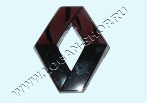 В какую геометрическую фигуру ставят провинившегося ребенка? (угол)Какая геометрическая фигура изображена на рисунке? 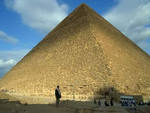 Какую фигуру имеет облако? (овал)Как называется фигура, у которой 3 стороны и 3 угла? (треугольник)На что похож цилиндр? (труба)Как называется фигура, у которой нет ни начала, ни конца? (прямая)На какую геометрическую фигуру похожа фара автомобиля? (круг)Форму какой фигуры имеет тетрадный лист? (прямоугольник)ЗагадкиТы да я, да мы с тобой.
Много ли всех? (двое)Я тире в грамматике, 
А кто ж я в математике?  (минус)Сговорились две ногиДелать дуги и круги.  (циркуль)Эта цифра просто чудо.
У нее родня повсюду.
Даже в алфавите есть 
У нее сестра-близнец. (три)Если ей работу дашь –
Зря трудился карандаш. (резинка)Мне служит головой вершина.
А то, что вы считаете ногами,
Все называют сторонами. (угол)Три вершины тут видны,
Три угла, три стороны, -
Ну, пожалуй, и довольно! -
Что ты видишь? - ... (треугольник)
Углы рисую и квадратикиЯ на уроке... (математики)Прямоугольнику я брат,Ведь зовут меня...  (квадрат)Вьется по ветру коса,
А средь спинки полоса. (семь)Едет ручка вдоль листаПо линеечке, по краю -Получается черта,Называется ... (прямая)И понимает каждый школьник,Что очень нужен мне... (угольник)Скачет мячик по страницам.
Ищет он свою сестрицу,
Что имеет вид кольца -
Без начала и конца. (ноль)
Если взял бы я окружность,С двух сторон немного сжал,Отвечайте дети дружно -Получился бы ... (овал)Ни журавль то, ни синица.
А всего лишь... (единица)Линию прямую, ну-ка,Сам нарисовать сумей-ка!Это сложная наука!Пригодится здесь... (линейка)В белом поле по дороге 
Мчится конь мой одноногий, 
И на много-много лет 
Оставляет он свой след (карандаш)Проживают в трудной книжке 
Хитроумные братишки. 
Десять их, но братья эти 
Сосчитают все на свете.        (цифры)Если встали все квадраты
На вершины под углом бы,
То бы видели ребята
Не квадраты мы, а ... (ромб)У круга есть одна подруга,
Знакома всем ее наружность!
Она идет по краю круга
И называется -… (окружность)
КомпонентыКак найти неизвестное слагаемое? (из суммы вычесть известное слагаемое)Что получается в результате умножения? (произведение)Что получится, если частное умножить на делитель? (делимое)Как называются числа, которые мы умножаем? (множители)Что получается в результате сложения? (сумма)Как называется число, которое мы делим? (делимое)Что получается в результате вычитания? (разность)Что получается в результате деления? (частное)Как найти неизвестный делитель? (делимое разделить на частное)Что получится, если из уменьшаемого отнять разность? (вычитаемое)Что получится, если произведение разделить на известный множитель? (неизвестный множитель)Как называется число, которое мы вычитаем? (вычитаемое)Что получится, если делимое разделить на частное? (делитель)Что получится, если из суммы вычесть известное слагаемое? (неизвестное слагаемое)Как называется число, которое мы вычитаем? (вычитаемое)Что получится, если к вычитаемому прибавить разность? (уменьшаемое)Как называется число, на которое делят? (делимое)Что получится, если делимое разделить на делитель? (частное)Что получится, если из уменьшаемого отнять вычитаемое? (разность)Как найти неизвестный множитель? (произведение разделить на известный множитель)МатематикиКто автор учебника по математике? (Виленкин)Кто впервые систематизировал геометрические сведения? (Евклид)Кому из древних математиков принадлежит знаменитое восклицание “Зврика!”? (Архимед)Кто из математиков древности погиб от меча римского солдата, гордо воскликнув: “Отойди, не трогай моих чертей!”? (Архимед)Кто автор известных 13 книг под названием “Начала”? (Евклид)Кому принадлежат слова: “Математика – царица наук, арифметика – царица математики”? (Гауссу)Кто из великих русских математиков занимался поэзией? (Ломоносов и Ковалевская)Как зовут первую женщину-математика? (Гипатия Александрийская)Кто автор первого в России учебника по арифметике? (Магницкий)Кто была первая русская женщина-математик? (Ковалевская)Кто нашел отношение дины окружности к диаметру? (Архимед)Кто из математиков изобрел тачку? (Паскаль)В честь какого ученого названа прямоугольная система координат? (Декарта)Кто из математиков создал школу русских математиков? (Чебышев)Кто решил проблему о проведении прямых, параллельных данной и их количестве? (Лобачевский Н.И.)Какому крупнейшему математику 19 века присвоено звание “король” математики? (Карл Гаусс)Кого из математиков 16 века называют “отцом буквенной современной алгебры” (Франсуа Виет)Вслед за кем мы часто восклицаем: “Дайте мне очку опоры и я переверну Землю”? (за Архимедом)Кто, несмотря на свою молодость, успел сделать много открытий в математике, но, к сожалению, был убит на дуэли в двадцать лет? (Галуа)Кого называли “добрым гением” Российской академии наук? (Эйлер)МерыСколько сантиметров в 5 метрах? (500)Чему равны сто квадратных дециметров? (1м2)Сколько в часе минут? (60)Сколько килограммов в десятой доле центнера? (10)Сколько метров составляет четверть километра? (250)Чему равен 1 кубический дециметр? (1000 см3)Сколько метров к 3 километрах?  (3000)Сколько секунд в 5 минутах? (300)Одна сотка это? (100 м2)Сколько тонн в 5000 килограмм? (5)Чему равны 1000 кубических миллиметров? (1 см3)Сколько килограмм в 2 центнерах? (200)Сколько дней в двух неделях? (14)Сколько метров составляет половина километра? (500)Назовите единицу, в 1000 раз больше метра. (км)Сколько часов в двух сутках? (48)Один гектар это? (100 а)Чему равны 365 дней? (год)Сколько сантиметров в четверти метра? (25)Во сколько раз тонна больше килограмма? (1000)Мультфильмы, кинофильмы, сказки, художественные произведенияПродолжи названия:101 … (долматинец)Машенька и 3 … (медведя)Волк и семеро … (козлят)Цветик … (семицветик)17 мгновений … (весны)Трое в лодке не считая … (собаки)Три орешка для … (Золушки)9 ,… (рота)Вокруг света за 80 … (дней)Дартаньян и 3 … (мушкетера)12 … (стульев)Белоснежка и 7 … (гномов)Угнать за 60 … (секунд)Тысяча и одна ночь …. (Шахнризады)Алибаба и 40 …(разбойников)11 друзей … (оушена)7 стариков и одна …. (девушка)Пятница … (тринадцатое)Агент … (007)Картина Шишкина “Три …” (медведя)Пословицы, поговорки, крылатые словаОдин в море … (не рыбак).Как свои пять …. (пальцев)Одно сегодня лучше … (двух завтра).На седьмом … (небе).Горе на двоих - полгоря, радость на двоих - … (две радости).Обещанного три года … (ждут)Скупой платит …. (дважды).Заблудиться в трех … (соснах).За одного битого … (двух небитых дают)Жить в четырех … (стенах)У семи нянек … (дитя без глазу)Хвастуну цена - … (три копейки).Семь бед - … (один ответ)Сидеть меж двух … (стульев).Трус умирает сто раз, а герой - … (один раз).Лучше один раз увидеть, чем сто раз … (услышать)Двум смертям не бывать, а одной … (не миновать)Сам не дерусь, … (семерых не боюсь).От горшка … (два вершка).Без четырех углов изба … (не рубится).СекретКак часто называют клавиатуру персонального компьютера? (клава)Каким русским глаголом пользуются при описании процесса переноса информации с одного носителя на другой? (качать)И снаряд для метания, и носитель информации в компьютере. (Диск)Назовите самую маленькую единицу измерения информации (бит)Как называется устройство для ввода в компьютер изображения с бумаги? (сканер)Где живет мышка компьютера? (на коврике)Как по другому называют монитор? (дисплей)И ковровая, и беговая, и на магнитном диске в компьютере. (Дорожка)Устройство для ввода символов (клавиатура)Устройство, с помощью которого можно подключиться к сети Интернет. (модем)Устройство для хранения информации. (память)Устройство вывода информации на экран. (монитор)И рыболовная, и компьютерная. (Сеть)Устройство для вывода информации на бумагу. (принтер)Заветное слово, не зная которого можно не попасть в файл, папку или программу. (пароль)Машина, часто внешне похожая на человека, способная выполнять за него какие – либо операции. (робот)Самая опасная операция с файлами. (удаление)“Мозг” ЭВМ. (процессор)И оружие, и город в Англии, и жёсткий диск. (винчестер)И грызун, и манипулятор. (Мышь)ТерминыСумма длин всех сторон (периметр)Число, из которого вычитают (уменьшаемое)Числа, используемые для счета предметов (натуральные числа)Выражение, содержащее букву (буквенное)Равенство, содержащее букву, значение которой надо найти (уравнение)Результат умножения (произведение)Действие, с помощью которого по произведению и одному из множителей находят другой множитель (деление)Число, на которое делят (делитель)Произведение длины на ширину (площадь)Прямоугольный параллелепипед, у которого все измерения равны (куб)Запись какого-нибудь правила с помощью букв (формула)Отрезок, соединяющий центр окружности с любой точкой на окружности (радиус)Дробь, у которой числитель меньше знаменателя (правильная)Часть плоскости, которая лежит внутри окружности вместе с самой окружностью (круг)Площадь квадрата со стороной 100м (гектар)Прямоугольник с равными сторонами (квадрат)Результат деления (частное)Значение буквы, при котором из уравнения получается верное числовое равенство. (корень уравнения)Что образуют все деления линейки? (шкалу)Как называют число, в запись которого входит два знака? (двузначным)Устный счет9·111        (999)70:5          (14)2100:100        (21)          ()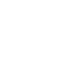 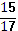 36·100       (3600)6·4:2           (12)13-7           (6)4+29        (33)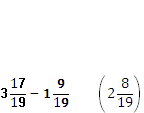 40·10·2            (800)16:2-8             (8)7+16             (23)7·9-60            (3)120:4             (30)2200:100           (22)136+112          (248)500-219        (281)93:3        (31)57:3        (19)13·5+5         (70)